附件2                                               本人签名浙江省事业单位公开选聘报名表应聘单位：浙江省残疾人综合服务中心            应聘岗位：综合管理岗填表说明：请择要如实填写表格内容，也可另附表格或其他材料补充说明个人重要信息。提供虚假信息者，一经查实，自动丧失应聘资格；2、此表请在现场报名或资格复审时由本人签名确认。姓名性别出生年月19  年  月近期正面2寸彩照（资格复审时贴实照）政治面貌身份证号码：身份证号码：身份证号码：身份证号码：近期正面2寸彩照（资格复审时贴实照）户籍xxx省xxx市xxx县（市、区）在职状况婚姻状况近期正面2寸彩照（资格复审时贴实照）通信地址                                                   邮政编码：                                                    邮政编码：                                                    邮政编码：                                                    邮政编码：                                                    邮政编码：                                                    邮政编码： 手机座机电子邮件学习经历（按学习时间由近及远，自高中起填写。含毕业学校、专业、学历学位等内容，并注明期间担任的主要职务）（按学习时间由近及远，自高中起填写。含毕业学校、专业、学历学位等内容，并注明期间担任的主要职务）（按学习时间由近及远，自高中起填写。含毕业学校、专业、学历学位等内容，并注明期间担任的主要职务）（按学习时间由近及远，自高中起填写。含毕业学校、专业、学历学位等内容，并注明期间担任的主要职务）（按学习时间由近及远，自高中起填写。含毕业学校、专业、学历学位等内容，并注明期间担任的主要职务）（按学习时间由近及远，自高中起填写。含毕业学校、专业、学历学位等内容，并注明期间担任的主要职务）工作经历（按工作时间由近及远填。含工作单位、岗位、担任职务）（按工作时间由近及远填。含工作单位、岗位、担任职务）（按工作时间由近及远填。含工作单位、岗位、担任职务）（按工作时间由近及远填。含工作单位、岗位、担任职务）（按工作时间由近及远填。含工作单位、岗位、担任职务）（按工作时间由近及远填。含工作单位、岗位、担任职务）职称或职业资格（专业技术资格、职业能力资格和技术等级证书，以及发证单位和取得时间）（专业技术资格、职业能力资格和技术等级证书，以及发证单位和取得时间）（专业技术资格、职业能力资格和技术等级证书，以及发证单位和取得时间）（专业技术资格、职业能力资格和技术等级证书，以及发证单位和取得时间）（专业技术资格、职业能力资格和技术等级证书，以及发证单位和取得时间）（专业技术资格、职业能力资格和技术等级证书，以及发证单位和取得时间）相关实践（与选聘岗位相关的其他实践经历、情况）（与选聘岗位相关的其他实践经历、情况）（与选聘岗位相关的其他实践经历、情况）（与选聘岗位相关的其他实践经历、情况）（与选聘岗位相关的其他实践经历、情况）（与选聘岗位相关的其他实践经历、情况）所获荣誉或发表的文章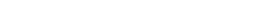 与选聘单位关系（如与选聘单位或上级行政主管部门干部职工存在亲属关系，属于法定回避关系，必须如实声明）（如与选聘单位或上级行政主管部门干部职工存在亲属关系，属于法定回避关系，必须如实声明）（如与选聘单位或上级行政主管部门干部职工存在亲属关系，属于法定回避关系，必须如实声明）（如与选聘单位或上级行政主管部门干部职工存在亲属关系，属于法定回避关系，必须如实声明）（如与选聘单位或上级行政主管部门干部职工存在亲属关系，属于法定回避关系，必须如实声明）（如与选聘单位或上级行政主管部门干部职工存在亲属关系，属于法定回避关系，必须如实声明）